一、个人基本信息                       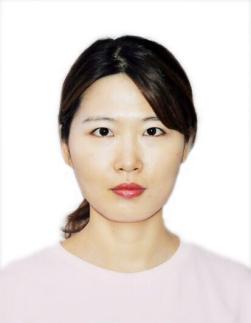 姓名：栾卉职称：讲师 硕士研究生导师研究方向：儿童社会福利、医务社会工作讲授课程：社会工作导论、医疗社会工作、社会工作研究方法部    门：社会工作系行政职务：副系主任电子邮箱：luanhui@email.tjut.edu.cn教育背景   2005-2009吉林大学社会保障学士   2009-2011南开大学社会保障硕士   2011-2015香港中文大学社会福利博士工作经历   2017年至今天津理工大学社会工作系科研成果A Scoping Review of Programs to Prevent Child Sexual Abuse in Mainland China, Trauma, Violence and Abuse, (2022)：1-15.A scoping review of WeChat to facilitate professional healthcare education in Mainland China, Medical Education Online, (2020) 25:1, 1782594.Mental health service interventions for left-behind children in mainland China: A systematic review of randomized controlled trials. Children and Youth Services Review, 2019.7.A Scoping Review of Interventions to Promote Health and Well-Being of Left-behind Children in Mainland China. The British Journal of Social Work, (2019)：1419-1439.乡土惯习与现代追求：新生代农民工消费方式的嵌入性形塑机制研究[J].山东青年政治学院学报, 2022, 38(05):32-39.后减贫时代的中国城乡多维贫困及其衍生规律——基于六省市3199户贫困家庭的实证调查[J].兰州学刊,2021(02):160-178.工作嵌入与离职倾向:我国农民工就业稳定政策的未来路径[J].人口与社会, 2018, 34(1)：74-85.中西部农村单亲女童受虐风险的时空格局与影响机制研究[J].南开学报, 2018 (2):88-99.工资集体协商制度对农民工工资增长的影响机制研究——对七大城市的调查分析[J].兰州学刊, 2017(6) ,193-208.劳动权益对农民工离职意向的影响机制研究[J].南开学报，2017(2)，141-150. 教学成果教改课题：2022年度天津理工大学教学基金项目：“体验式学习实践”教育教学模式探索——基于《医务社会工作》研究生课程应用的行动研究（YBXM2222）2021年度天津理工大学教学基金项目“社会组织参与贫困治理创新与实践及其案例教学应用”(YB21-38)。 研究课题2019年教育部人文社会科学研究一般项目：农村留守儿童虐待风险预警和干预机制研究（19YJC840028）.2018年天津市哲学社会科学规划课题青年项目：科技创新背景下农民工职业技能培训体系建设研究（TJSRQN18-002）.获奖情况参与作者：《天津市基层居民自治组织治理能力建设研究》获得2020-2021年度天津市高校智库优秀决策咨询研究成果一等。参与者：《我国城市流动儿童关爱保护措施研究》2022年民政政策理论研究一等奖。其他参与编写《反贫困社会工作：从理论到实践》